Фотоотчет о ходе выполнения работ по благоустройству улицы ЛопареваДо начала работДо начала работ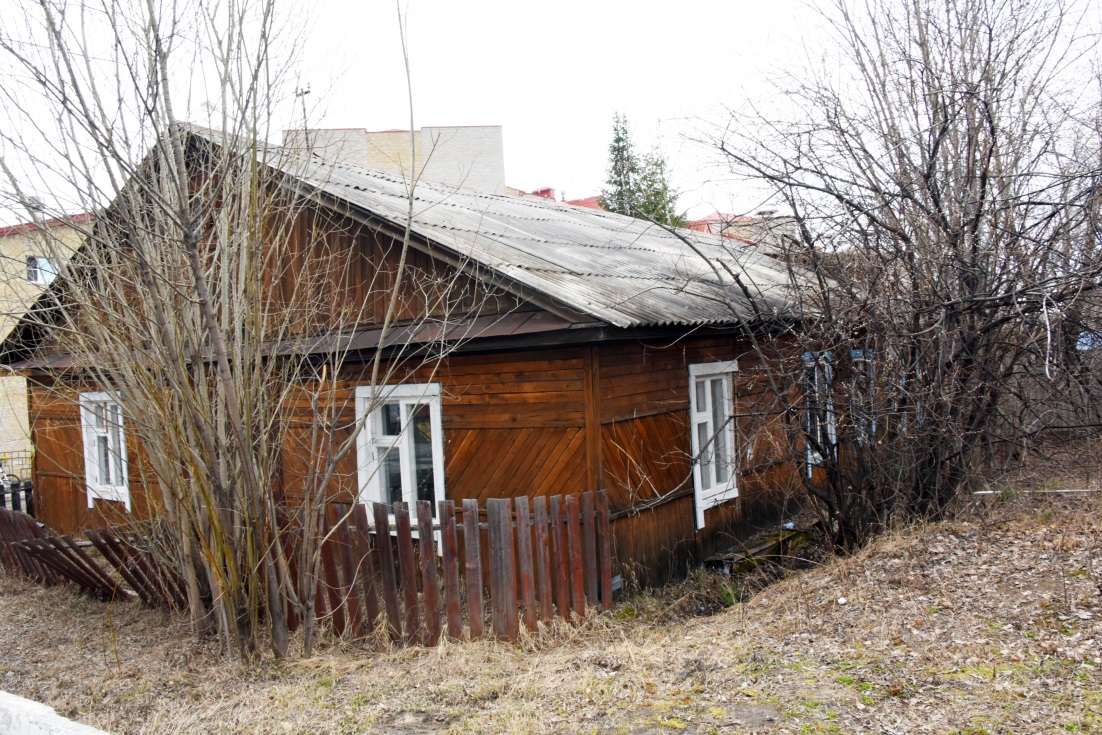 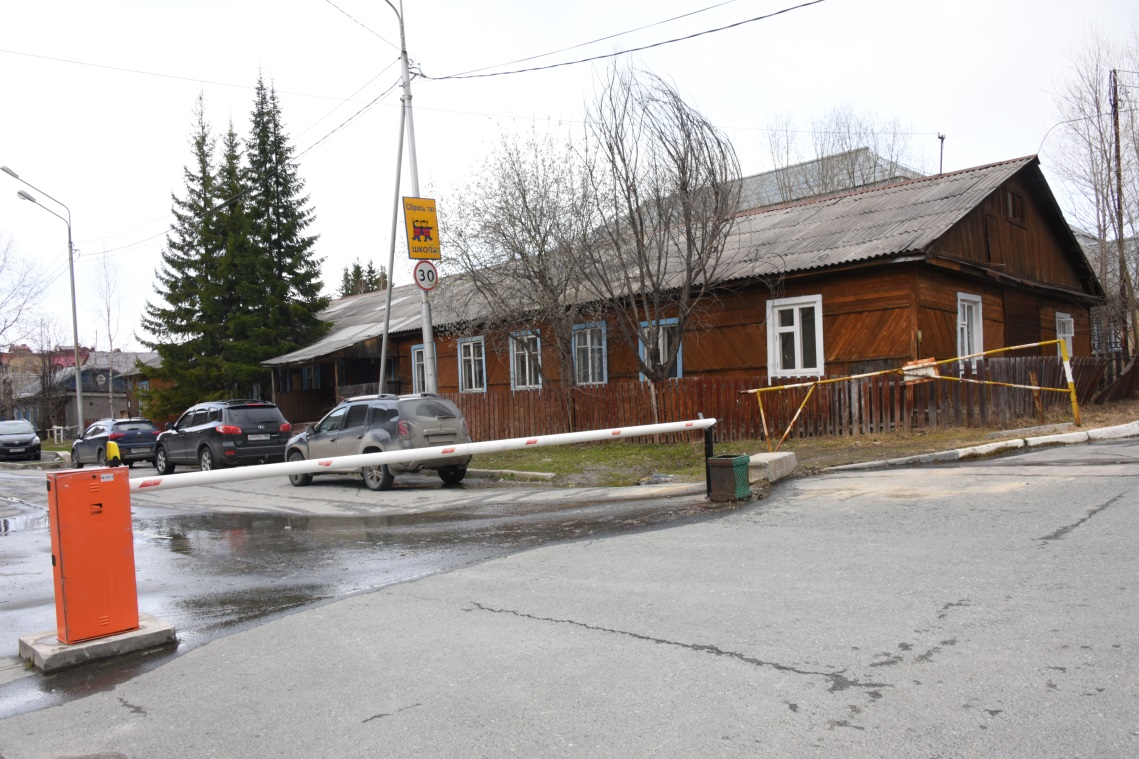 На 16.05.2020На 26.05.2020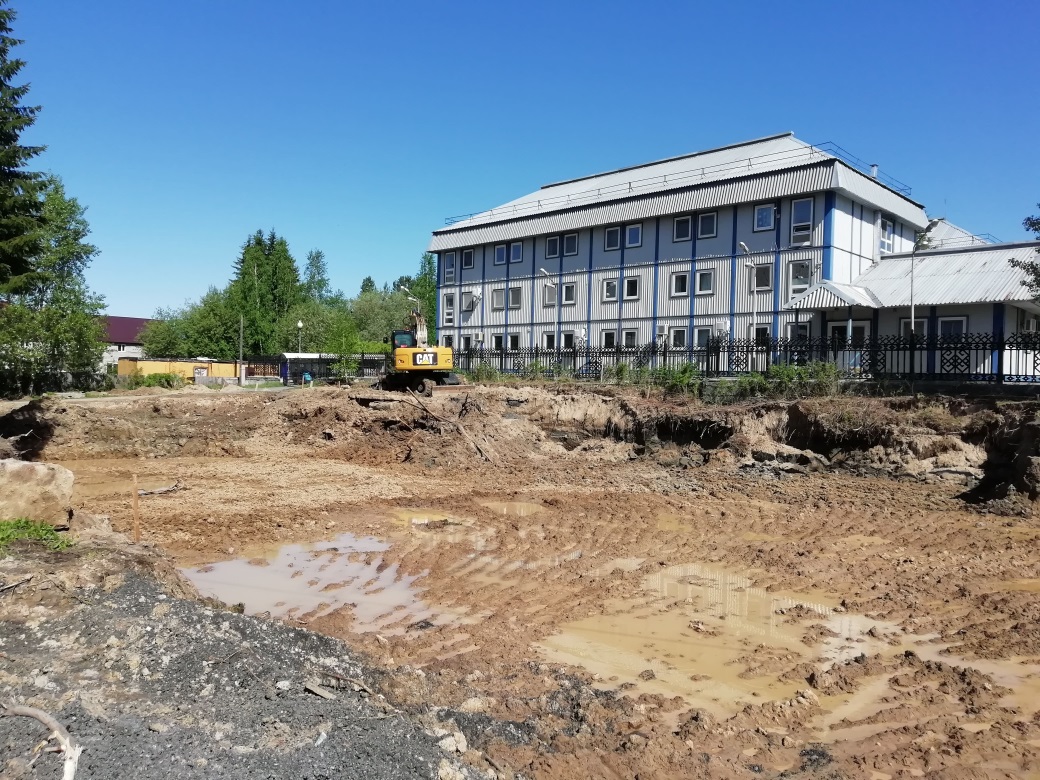 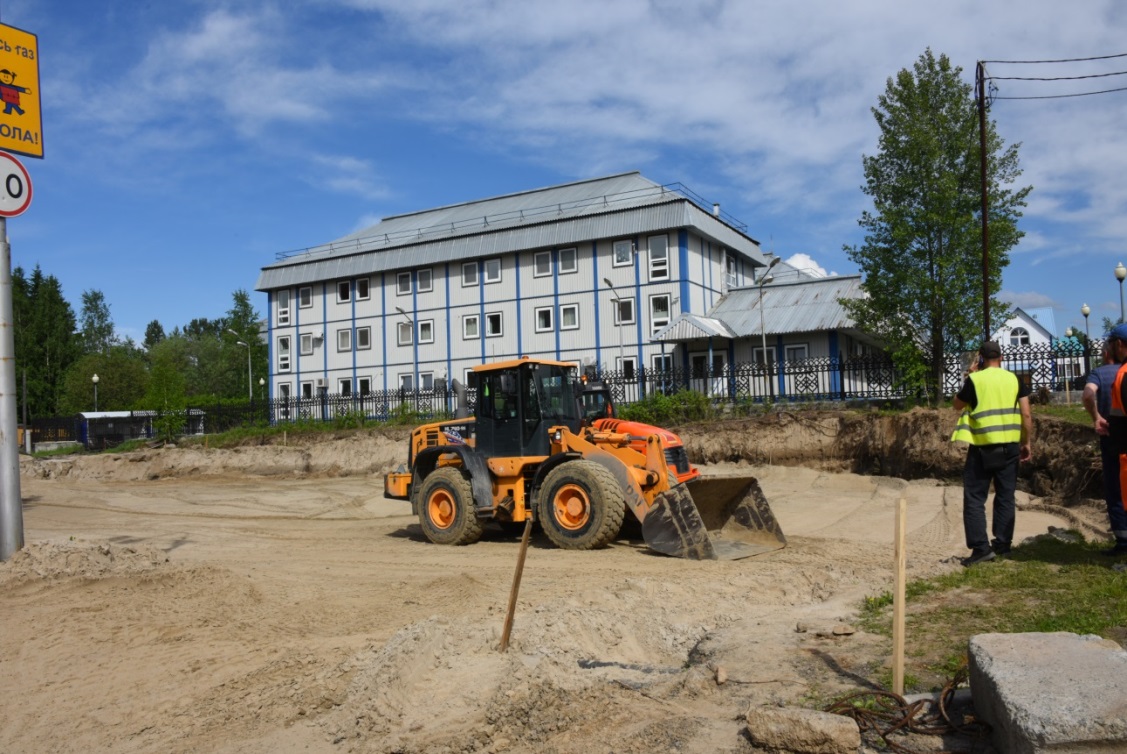 На 09.06.202029.07.2020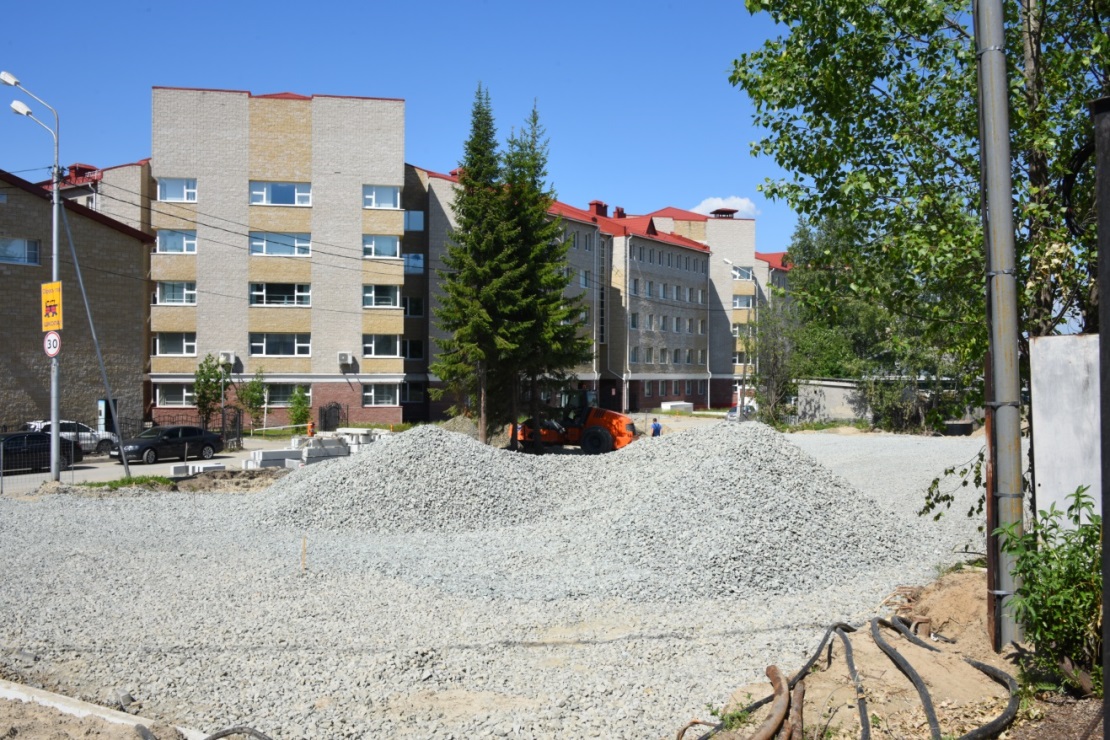 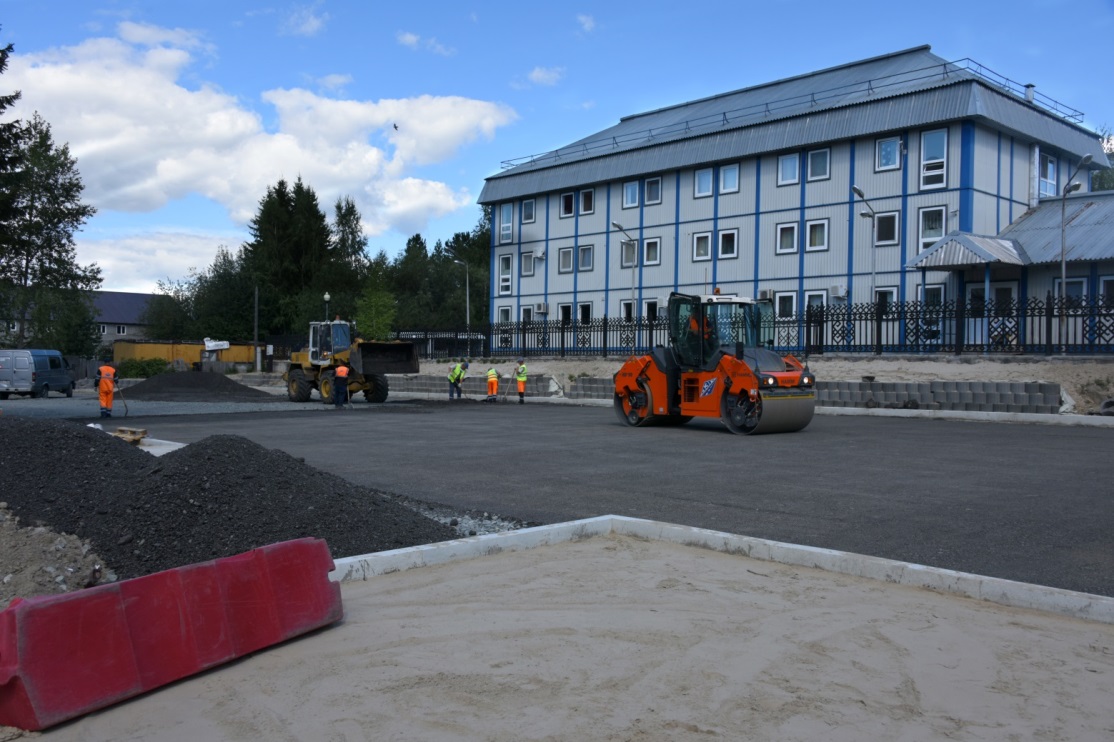 На 20.08.2020На 20.08.2020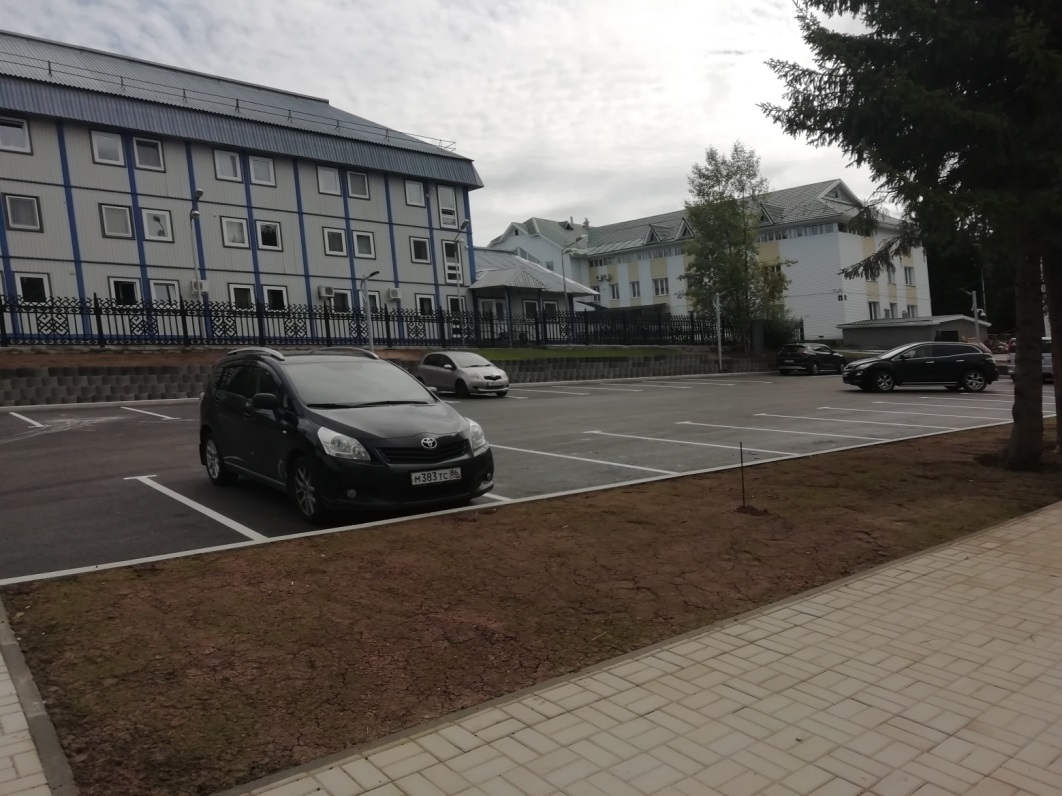 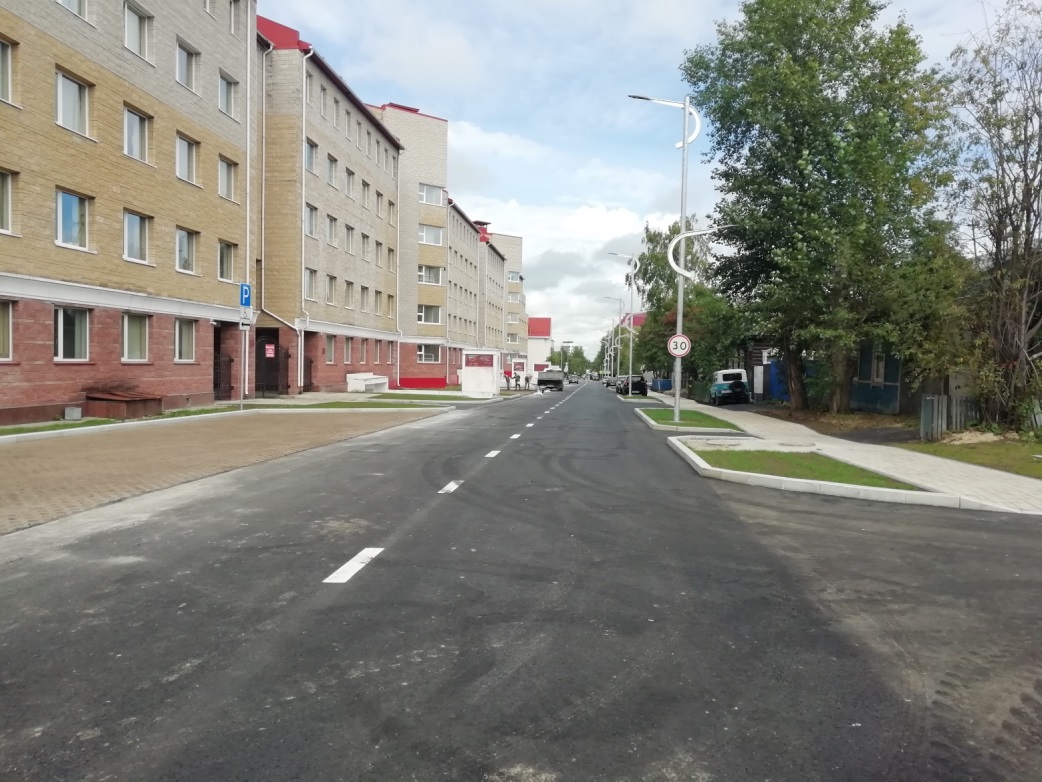 После окончания работПосле окончания работ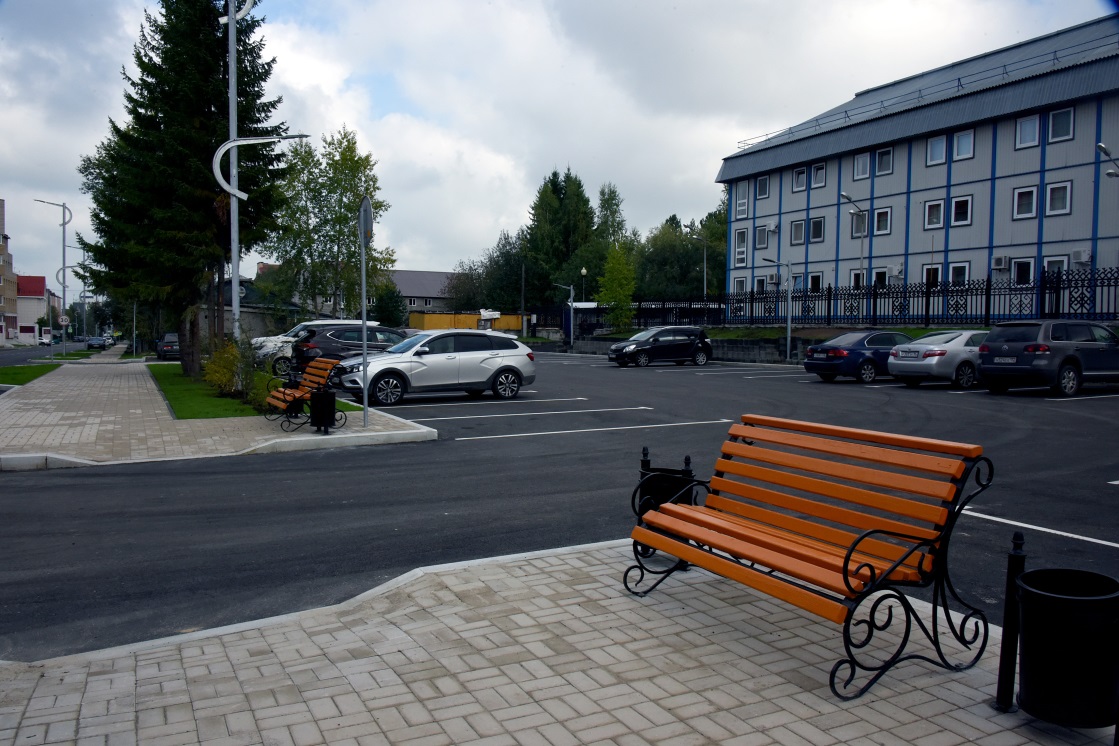 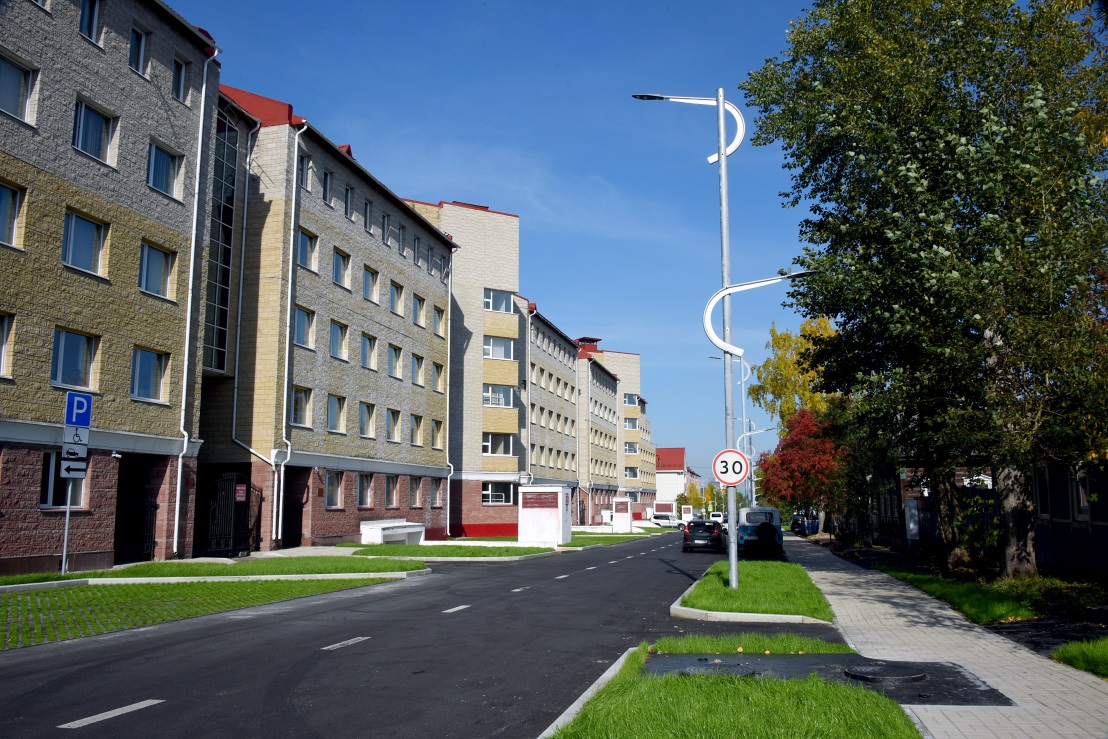 